PROSINEC – LEDEN – 2. ROČNÍK ŽIVNalep obrázky s hezkým chováním do zelené dózy a obrázky s nevhodným nebo škaredým chováním do dózy červené. Vymysli ještě další situace, které by se měly mezi lidmi odehrávat co nejčastěji nebo naopak vůbec.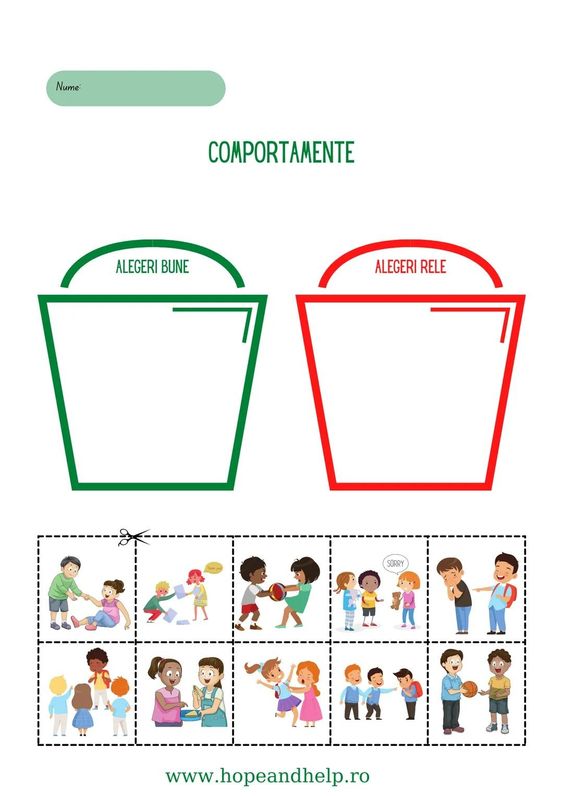 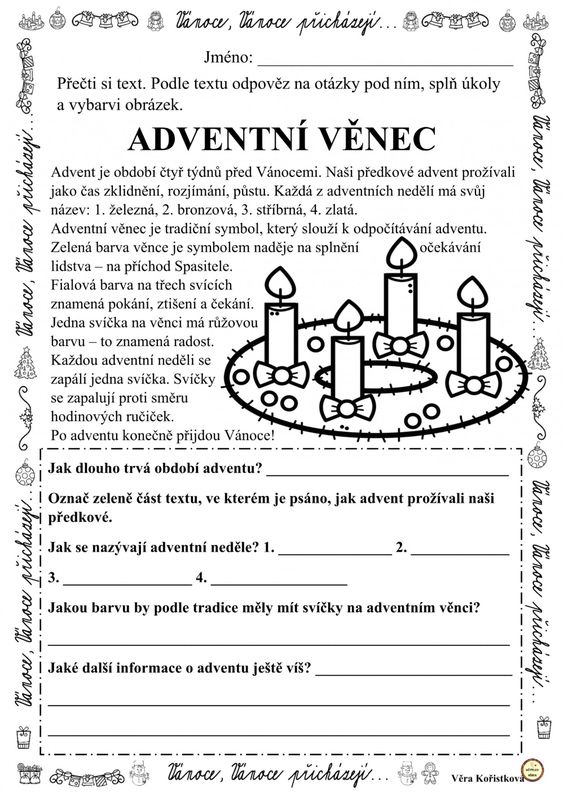 